Отчет  о мероприятиях, посвященных празднованию74-годовщине Победы в ВОВ в МБОУ ООШ пос. Рамоново  9 мая вся Россия отмечала знаменательную дату 74-годовщину  Победы в Великой Отечественной войне. Для нашей страны эта дата наполнена особым смыслом. Это священная память о погибших на полях сражений, умерших от ран в мирное время. Это дань уважения к ныне живущим ветеранам. Наш долг перед поколением победителей – сохранить историческую память о войне, не оставить в забвении ни одного погибшего солдата, отдать дань благодарности за героический подвиг живым ветеранам войны и трудового фронта, детям войны. В целях сохранения исторической преемственности поколений, воспитания бережного отношения к историческому прошлому и настоящему России, формирования духовно-нравственных и гражданско-патриотических качеств личности гражданских служащих в нашей школе  провели мероприятия, посвященные этой знаменательной дате.Согласно плану воспитательной  работы   школы  были  проведены  мероприятия, направленные на воспитание патриотизма подрастающего поколения, любви к Родине, гордости за историческое прошлое своего народа:ПланВывод:1. Во всех классах, с по 9, прошли классные часы.2. 08.05.2019 г. совместно с ДК п. Рамоново посмотрели фильма о войне: «Отец солдата».3. Организация и проведение акций:  поздравление тружеников тыла с праздником. (Провели акцию: учащиеся 2-3 кл. – кл.рук. - Цагараева Л.Н., Кантемирова М.Р.) 4. Возложение цветов к  мемориалу «Братская могила» (6 кл., кл. рук. Ватаева М.Ф.)5. 20.04.2019г. прошло первенство Алагирского района по пионерболу, посвященное Дню Победы.6. 30.04 2019г. провели субботник.7. 08.05.2019г. Хубецова К.А. провела праздничное мероприятие, где приняли участие учащиеся 5-9 классов.   Исп.: Таболова Э.И.№№   Мероприятия    СрокиОтветственные1Концерт « Ветераны Великой Отечественной войны, Вам  посвящается…»8 мая  2019 годана базе МБОУ СОШ №5Таболова Э.И.2Проведение классных часов: «Дети войны»,«Моя семья и война», « Фронтовики, наденьте ордена», «Военное Детство»….Апрель 2019 годаКл. рук. 1-9 классов3Никто не забыт, ничто не забыто.7 маяХубецова К.А.4Первенство Алагирского района по пионерболу, посвященное Дню Победы19,20 апреля 2019 года на базе СОШ №3 Директора ОО5Акция: Поздравления ветеранов войны и тружеников тыла в канун 9 мая 7 -9 МаяЦагараева Л.Н.Кантемирова М.Р.6Оформление стендов в ОО « Никто не забыт, ничто не забыто»	Апрель-майАпрель-майТаболова Э.И.7Возложение цветов			9 маяВатаева М.Ф.Субботник30 апреляКл.рук.8Отчет8 маяТаболова Э.И.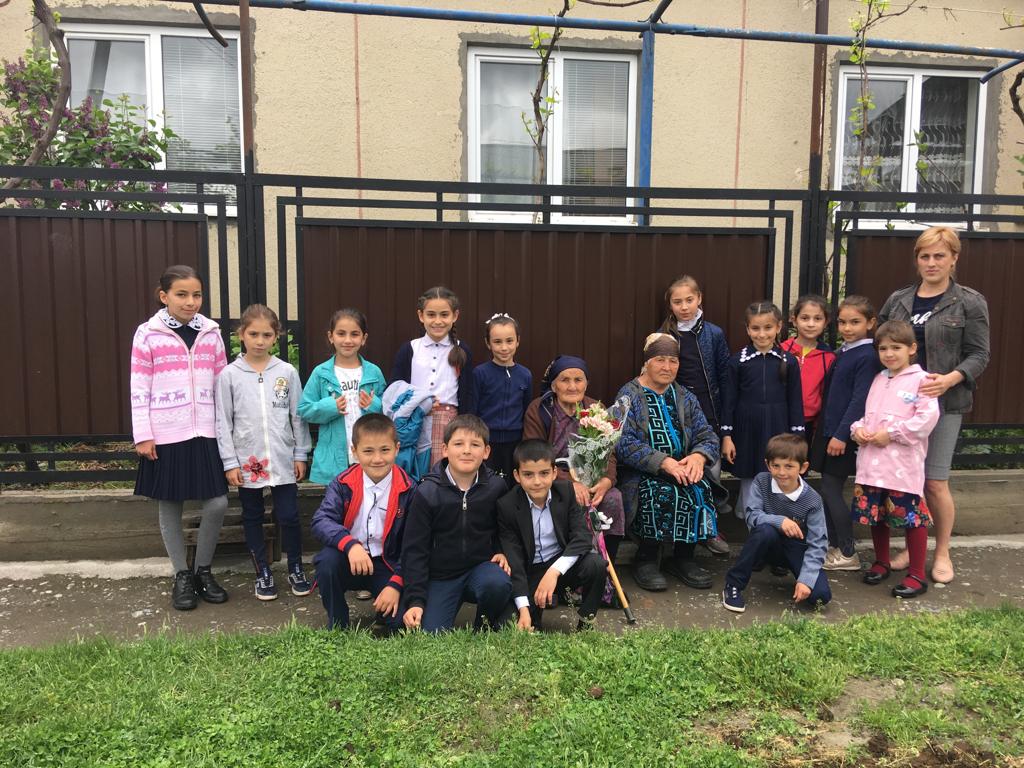 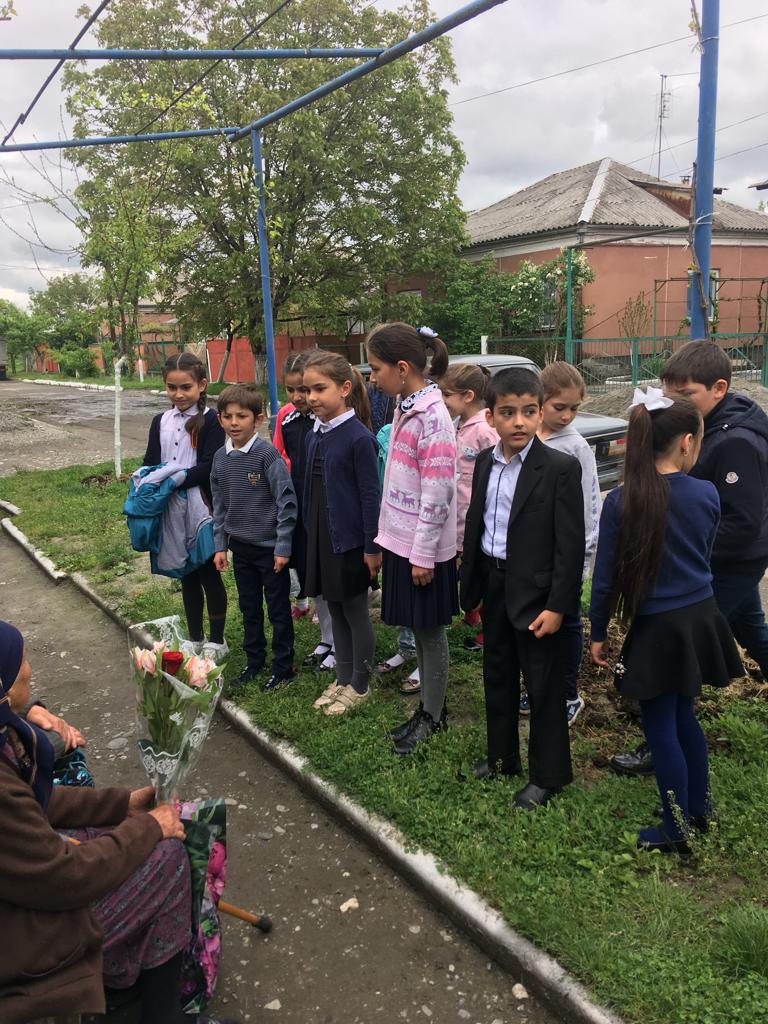 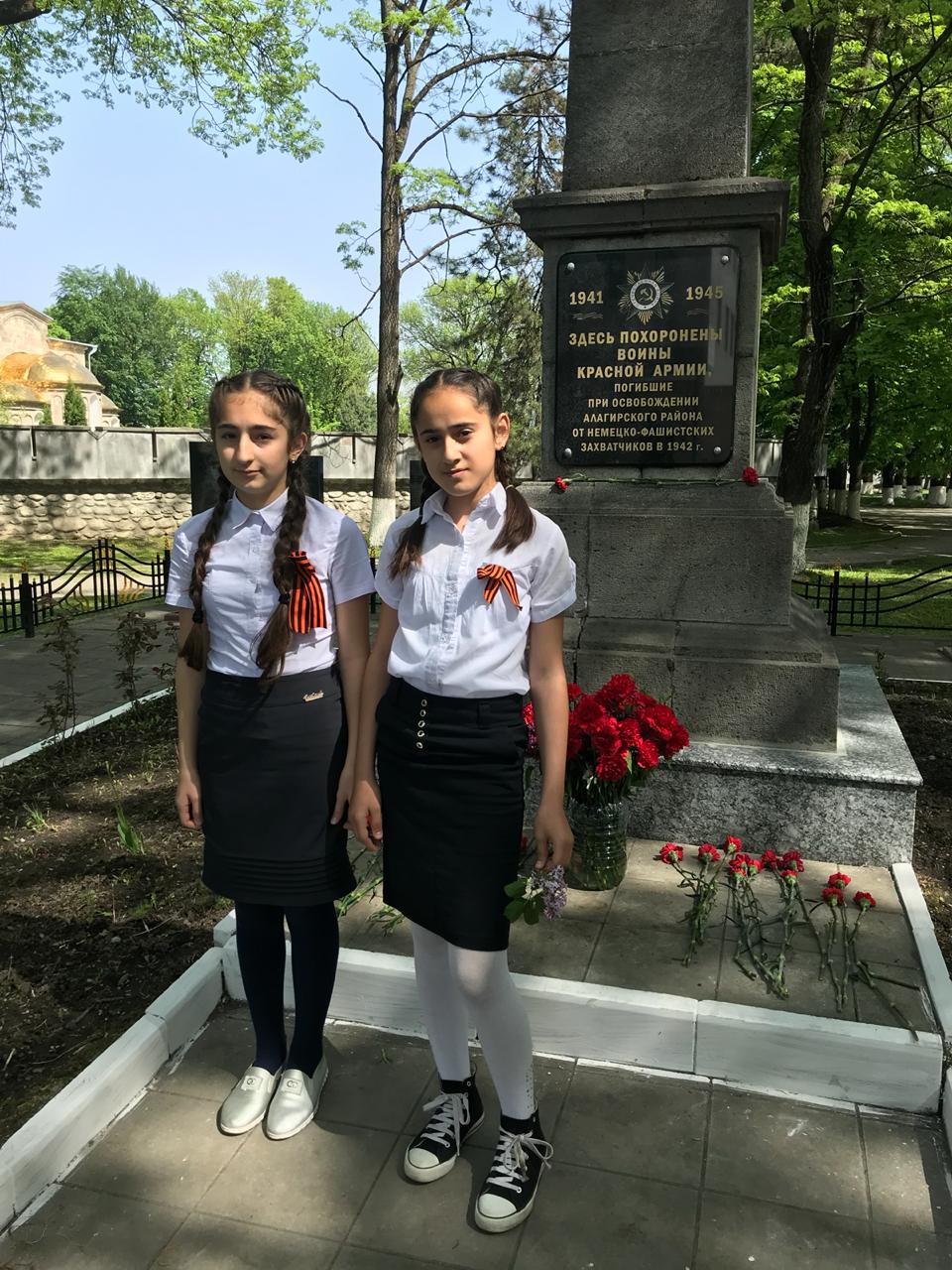 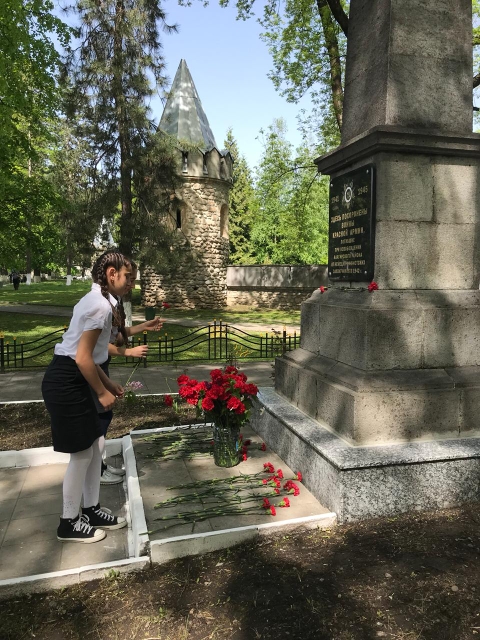 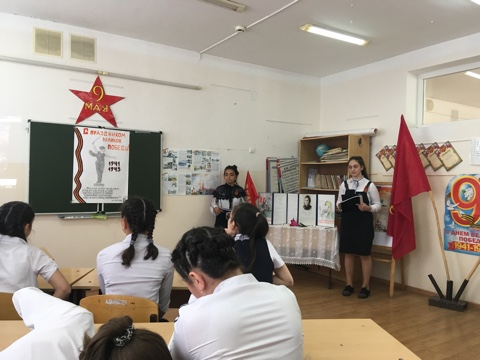 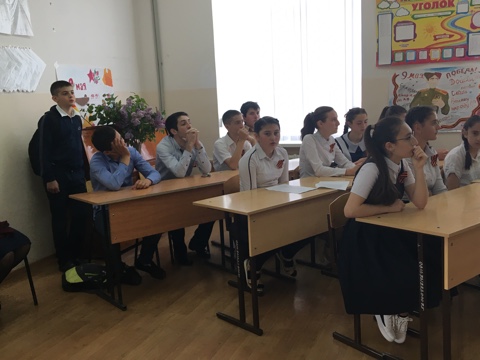 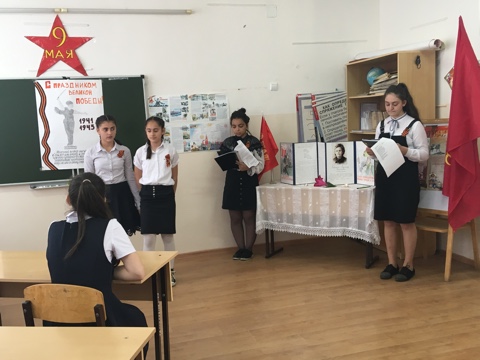 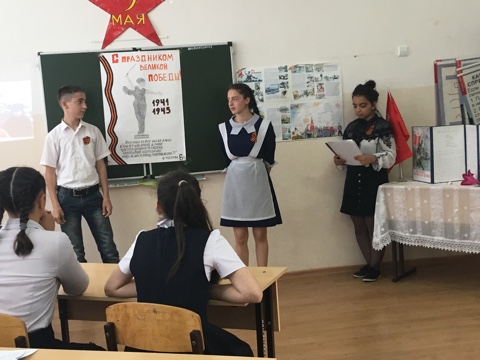 